  АДМИНИСТРАЦИЯ ОКРУГА МУРОМПОСТАНОВЛЕНИЕ29.03.2021	  						                                       №  156Об утверждении дизайн-проектов благоустройства общественных территорий, отобранных для проведения рейтингового голосования по отбору общественной территории, предлагаемой к благоустройству в 2022 году В связи с подведением итогов общественных обсуждений дизайн-проектов благоустройства общественных территорий, отобранных для проведения рейтингового голосования по отбору общественной территории, предлагаемой к благоустройству в 2022 году в рамках реализации муниципальной программы «Благоустройство территории округа Муром», в соответствии с Федеральным законом от 06.10.2003 № 131-ФЗ «Об общих принципах организации местного самоуправления в Российской Федерации», постановлением администрации Владимирской области от 30.08.2017 № 758 «Об утверждении государственной программы Владимирской области «Благоустройство территорий муниципальных образований Владимирской области», руководствуясь Уставом округа Муром,постановляю:Утвердить дизайн-проекты благоустройства общественных территорий, отобранных для проведения рейтингового голосования по отбору общественной территории, предлагаемой к благоустройству в 2022 году в рамках реализации муниципальной программы «Благоустройство территории округа Муром», согласно приложению:1.1. набережная р. Оки, г. Муром, территория причала набережная р. Ока;1.2. сквер, ограниченный улицами: Московская, Ленина, Коммунистическая в районе дома 9 по ул. Ленина;1.3. территории на перекрестке ул.Московская - ул.Льва Толстого в районе домов 15, 20, 22 по ул. Московская;1.4. территория ограниченная: площадью 1100-летия г.Мурома, улицей Первомайская, площадью Крестьянина в районе дома 7 пл. 1100-летия г.Мурома;1.5. Троицкая площадь;1.6. сквер в районе дома 104 по ул. Ленина;1.7. сквер в районе дома 25 по ул. Московская.Контроль исполнения настоящего постановления возложить на первого заместителя Главы администрации округа Муром по ЖКХ, начальника Управления ЖКХ И.К. Федурина.Настоящее постановление вступает в силу с даты его подписания и подлежит размещению на официальном сайте администрации округа Муром.Глава округа 									      Е.Е. РычковПриложениек поставнолению Администрации округа Муромот  29.03.2021   №  156        Дизайн-проекты благоустройства общественных территорий, отобранных для проведения рейтингового голосования по отбору общественной территории, предлагаемой к благоустройству в 2022 году в рамках реализации муниципальной программы «Благоустройство территории округа Муром»1.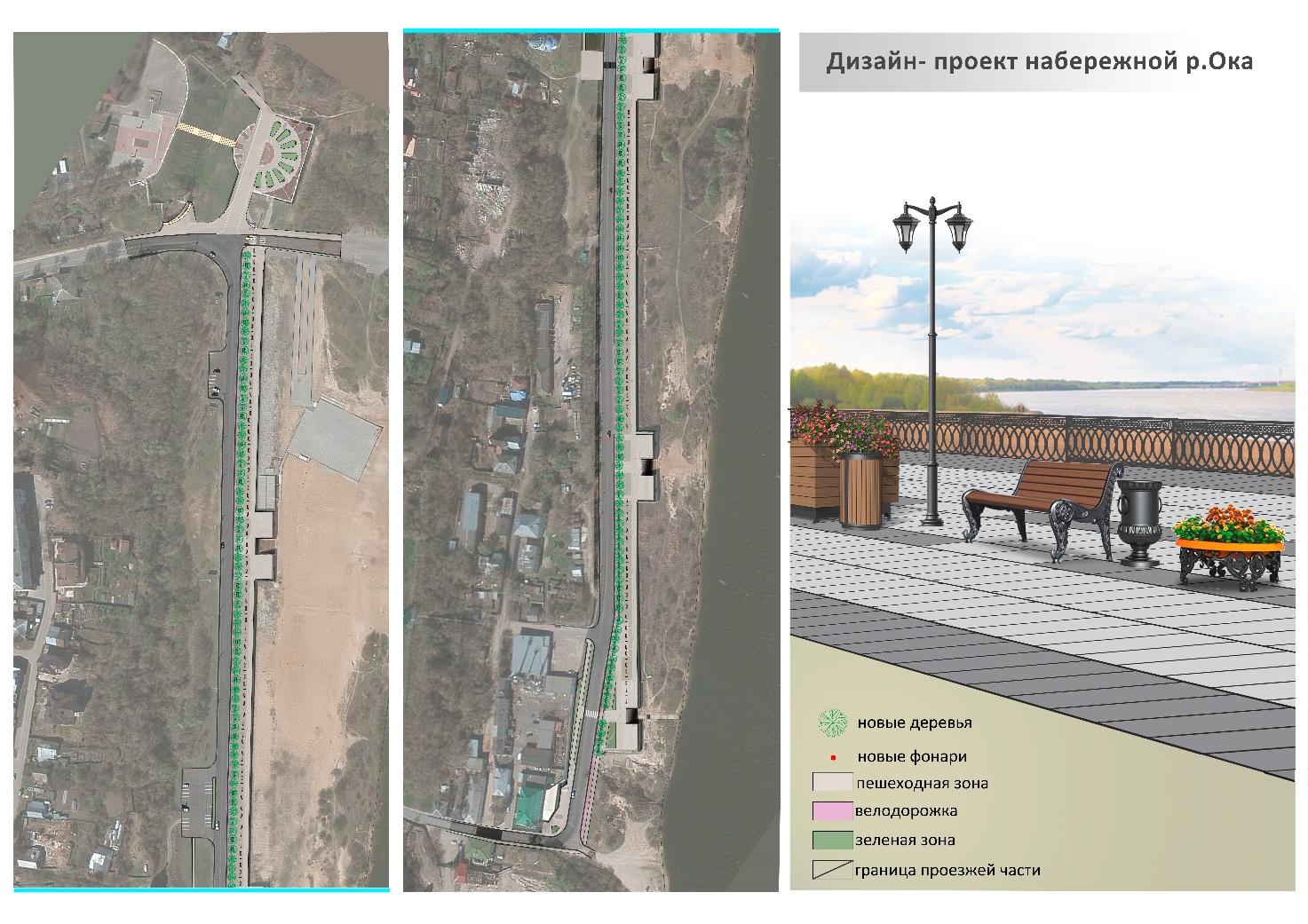 Цель благоустройства: организация озелененной территории многофункционального направления рекреационной деятельности с развитой системой благоустройства, предназначенной, как для массового отдыха населения, предполагающего возможность проведения культурных, спортивных и иных мероприятий, так и для индивидуального отдыха. Основной подход: комплексное использование природных условий, современных средств и приемов благоустройства для организации пространства, для удовлетворения интересов различных групп населения.В рамках реализации мероприятий по благоустройству планируется выполнить:благоустройство территории;организация энергоэффективного освещения;установка уличной мебели;создание инфраструктуры пешеходных зон;оборудование мест для отдыха, общения и проведения досуга разными группами населения;создание уникальных ландшафтных объектов;создание развитой пешеходной зоны с твердым покрытием из тротуарных плит или брусчатки;создание мест притяжения для отдыха различных категорий населения;реконструкция и оптимизация транспортно-дорожной сети;высадка растений и кустарников;организация велосипедной инфраструктуры.2.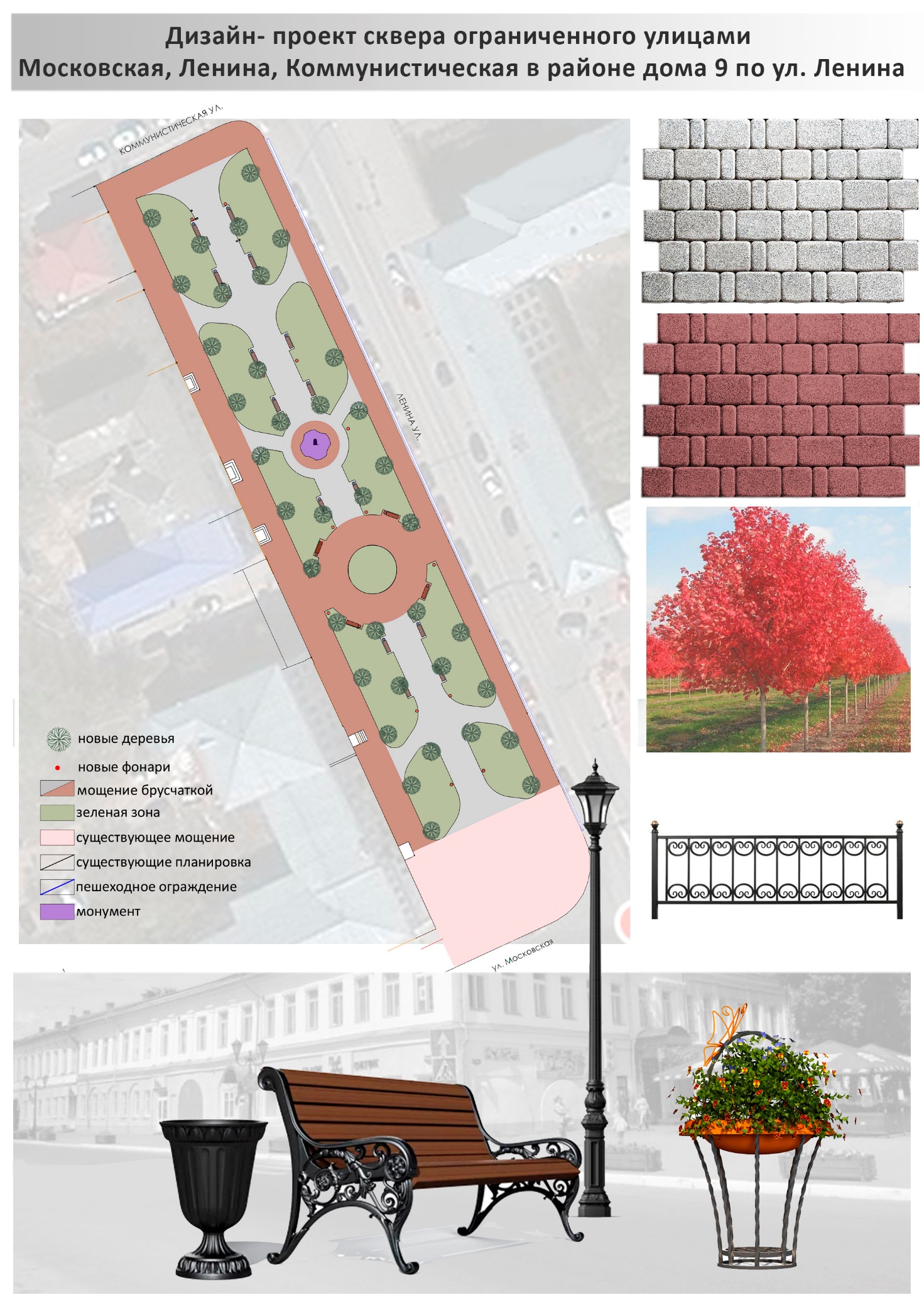 Цель благоустройства: организация озелененной территории многофункционального направления рекреационной деятельности с развитой системой благоустройства, предназначенной, как для массового отдыха населения, предполагающего возможность проведения культурных, спортивных и иных мероприятий, так и для индивидуального отдыха.Основной подход: комплексное использование природных условий, современных средств и приемов благоустройства для организации пространства, для удовлетворения интересов различных групп населения.В рамках реализации мероприятий по благоустройству планируется выполнить:благоустройство территории;создание развитой пешеходной зоны с твердым покрытием из тротуарных плит или брусчатки;установка уличной мебели;оборудование мест для отдыха, общения и проведения досуга разными группами населения;создание уникальных ландшафтных объектов;благоустройство памятника «Жертвам политических репрессий»;организация пространства для культурно-массовых мероприятий;установка малых архитектурных форм.3.Цель благоустройства территории: создание функционального и эстетически оформленного общественного пространства.Основной подход: комплексное использование существующих современных средств и приемов организации пространства, создание архитектурного облика с устройством (ремонтом) покрытия пешеходных дорожек, установка малых архитектурных форм, устройство освещения, озеленение территории. Выделение функциональных зон – зоны транзита пешеходных потоков, зоны отдыха, автомобильные зоны. В рамках реализации мероприятий по благоустройству территории планируется выполнить:установку скульптур и фонтанов;оборудование мест для отдыха, общения;организацию пешеходных потоков на территории к прилегающим объектам торговли, различным организациям обслуживания, жилым домам, памятникам культуры;мощение пешеходной зоны и зон отдыха тротуарной плиткой;оснащение территории малыми архитектурными формами (скамейками, урнами);устройство освещения;озеленение территории.После завершения работ по благоустройству данная территория будет использоваться как зона для тихого отдыха, с устройством прогулочных и транзитных пешеходных путей. 4.Цель благоустройства территории: создание функционального и эстетически оформленного общественного пространства.Основной подход: комплексное использование существующих современных средств и приемов организации пространства, установка малых архитектурных форм, устройство освещения, озеленение территории. Выделение функциональных зон – зона парковки для туристических автобусов, зоны транзита пешеходных потоков, зоны отдыха, автомобильные зоны, зона велосипедной дорожки. В рамках реализации мероприятий по благоустройству территории планируется выполнить:устройство парковки для туристических автобусов, покрытием которой будет являться газонная решётка;устройство парковки для автомобилей с асфальтовым покрытием;реконструкцию парковки за зданием Администрации округа Муром;организацию пешеходных потоков на территории к прилегающим объектам торговли, различным организациям обслуживания, жилым домам, памятникам культуры;устройство зоны тихого отдыха и оснащение ее малыми архитектурными формами (скамьями, урнами);устройство освещения;организацию велосипедного туристического маршрута;озеленение территории.После завершения работ по благоустройству данная территория будет использоваться как парковочная зона для автобусов и автомобилей, с устройством зоны тихого отдыха, а также прогулочных и транзитных пешеходных путей. 5.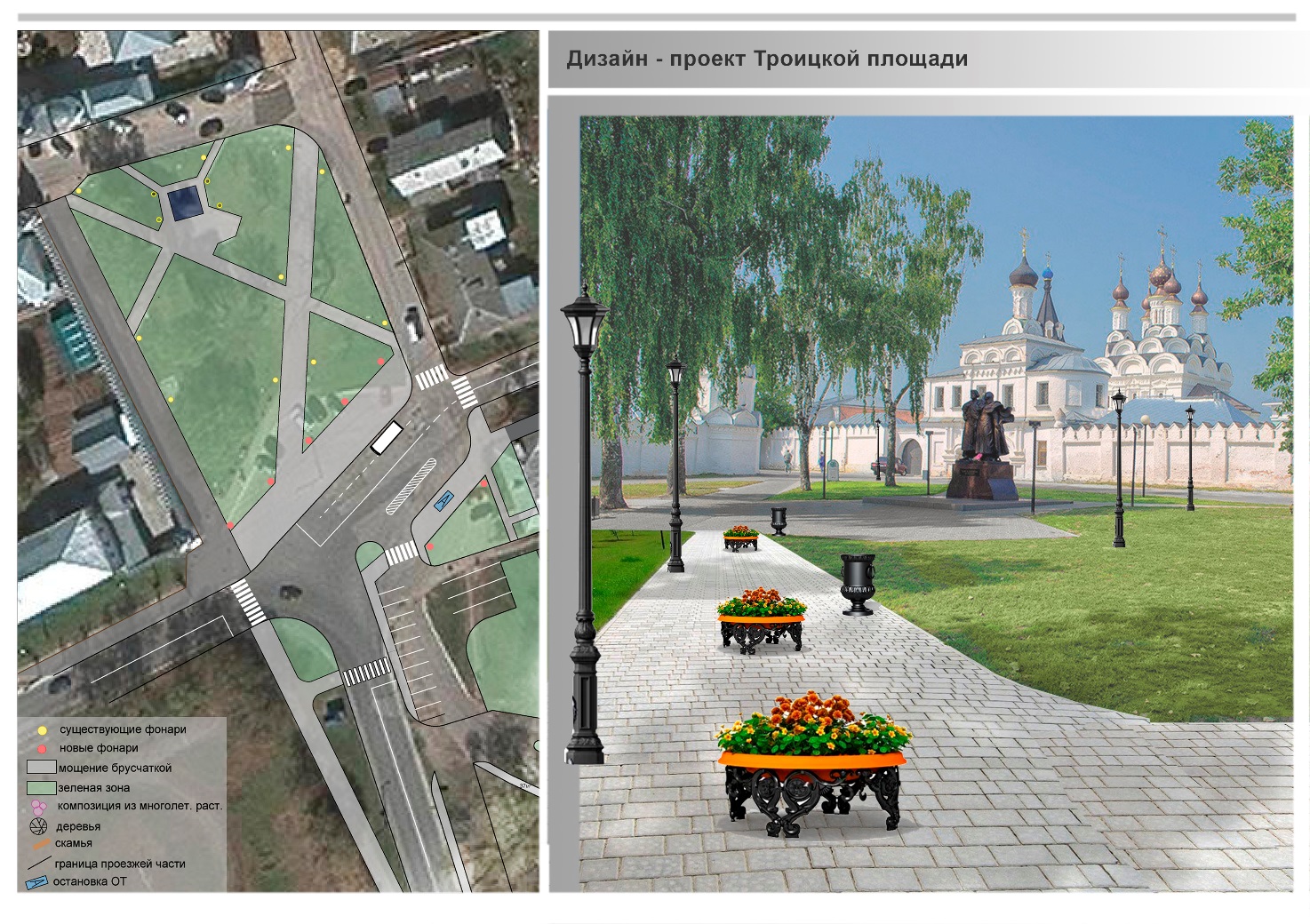 Цель благоустройства: реконструкция территории площади для обеспечения приоритета посетителей площади, пешеходного движения, и остановки общественного транспорта. Создание благоустроенного места для прогулок и отдыха.Основной подход: комплексное использование современных средств и приемов благоустройства для организации пространства, для удовлетворения интересов различных групп населения. Оптимизация транспортно-пешеходной инфраструктуры.В рамках реализации мероприятий по благоустройству планируется выполнить:благоустройство территории;реконструкция  и оптимизация транспортно-дорожной сети;установка уличной мебели;создание развитой пешеходной зоны с твердым покрытием из тротуарных плит или брусчатки;оборудование мест для отдыха, общения и проведения досуга разными группами населения;благоустройство остановки общественного транспорта;высадка растений;устройство энергоэфективного освещения.6.Цель благоустройства территории: организация территории многофункционального назначения с развитой системой благоустройства, предназначенной для массового и индивидуального отдыха населения.Основной подход: комплексное использование существующих современных средств и приемов организации пространства, зонирование территории, обеспечивающей удовлетворение интересов различных групп населения, создание архитектурного облика с устройством (ремонтом) покрытия пешеходных дорожек, установка малых архитектурных форм, устройство освещения, озеленение территории. Выделение функциональных зон – зоны транзита пешеходных потоков, зоны для активного и пассивного отдыха. В рамках реализации мероприятий по благоустройству территории планируется выполнить:установку памятника;оборудование мест для отдыха, общения и проведения досуга разными группами населения (организация детской площадки и площадки для игры в шахматы и домино);организацию пешеходных потоков на территории к прилегающим объектам общественного транспорта, к объектам торговли, различным организациям обслуживания, жилым домам;мощение пешеходной зоны и зон отдыха тротуарной плиткой;оснащение территории малыми архитектурными формами (скамейками, урнами, качелями);устройство освещения;асфальтирование проезда и парковки;озеленение территории.После завершения работ по благоустройству данная территория будет использоваться как зона для активного и пассивного отдыха, с устройством прогулочных и транзитных пешеходных путей.7.Цель благоустройства территории: создание функционального и эстетически оформленного общественного пространства.Основной подход: создание архитектурного облика с устройством (ремонтом) покрытия пешеходных дорожек, установка малых архитектурных форм (скамеек, урн, качелей), устройство освещения, озеленение территории. Выделение функциональных зон – зоны отдыха и зоны транзита пешеходных потоков с использованием элементов мощения из тротуарной плитки.В рамках реализации мероприятий по благоустройству планируется выполнить:организацию пешеходных потоков на территории к прилегающим объектамобщественного транспорта, к объектам торговли, различным организациям обслуживания, жилым домам;мощение пешеходной зоны и зоны отдыха тротуарной плиткой;оснащение территории малыми архитектурными формами;устройство освещения;асфальтирование проездов;озеленение территории.После завершения работ по благоустройству данная территория будет использоваться как транзитная пешеходная зона с устройством площадок для отдыха. Файл сдан:   Ведущий специалист отдела делопроизводстваМКУ округа Муром «Организационное управление»                                   	О.В. ЕдачеваСоответствие текста файла и оригинала документа подтверждаю   _______________________(подпись исполнителя)Имя файла документа: Первый заместитель Главы администрации округа Муром по ЖКХ, начальник Управления ЖКХ И.К. ФедуринГотовил:Заместитель начальника Управления ЖКХ А.П. МосинСогласовано:Первый заместитель Главы администрации округа Муром по ЖКХ, начальник Управления ЖКХ И.К. ФедуринЗавизировано:Начальник правового управления Администрации округа МуромД.А. КарповРазослать: В дело, Управление ЖКХ, ИКО, МБУ «Благоустройство» 